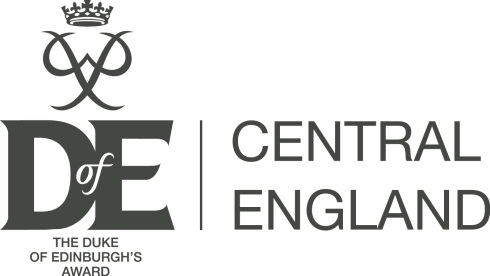 Residential Approval FormTo ensure that your proposed Residential will fit the DofE requirements please complete this form. Please do not spend any money on this opportunity until you have had confirmation that it can be used for your Gold DofE.If you are not sure of the requirements please visit www.DofE.org/ResidentialThis Residential has been approved by:Name	_____________________________________________	Date ___________________Position: DofE Co-ordinator/LeaderName	_____________________________________________	Date ___________________  Position: DofE ManagerIn cases of doubt only, this Residential has been checked by a representative of The DofE Central England Regional Office:Name	_____________________________________________ 	Date ___________________Position ____________________________________________Please ensure you upload the completed and signed copy of this document to the correct eDofE account as evidence of approval.Please provide as much information as possibleYour nameYour eDofE Id numberYour DofE Centre (e.g. your school)Your email address or phone number (in case of queries)How many days and nights is it for?Arrival date and time:Departure date and time:Date:                                 Time:Date:                                 Time:Which organisation is arranging the Residential?Is the organisation a DofE Residential Approved Activity Providers (AAP)?Yes                 NoHow many other people are attending?Who else do you know that is going? (include attendees and staff)What type of shared accommodation is the group staying in?Who from the Residential organisation is going to write your assessor’s report?Please describe what you will be doing (and include any web links) during your Residential:Day time programme:Evening time programme:Please confirm that you will not be receiving any payment or remuneration for the activities undertaken during the Residential.